Отношение общества к ВИЧ-инфицированным - показатель морали и нравственности социума. Каждый человек должен понимать, что такая беда -  не показатель  аморального поведения.Важно помнить, что люди с положительным статусом такие же, как все. Они живут такой же жизнью, посещают общественные места и даже заводят семьи. Заразиться страшным недугом непосредственно от носителя можно только половым путем или через кровь.Как вести себя с ВИЧ-инфицированным человеком - личное дело каждого. Принудить к нему никто не вправе.Но, не стоит забывать, что на их месте может оказаться любой человек.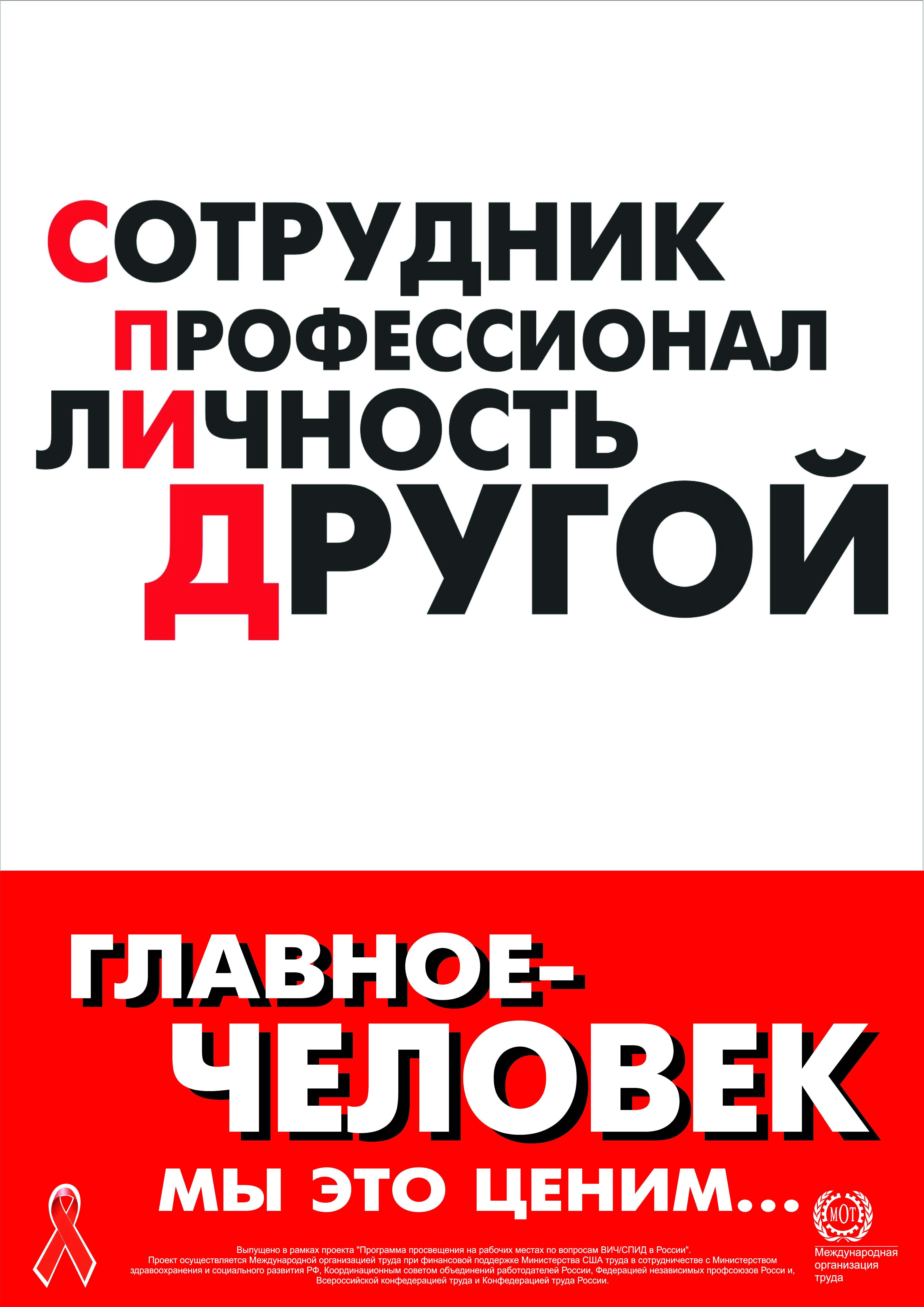 